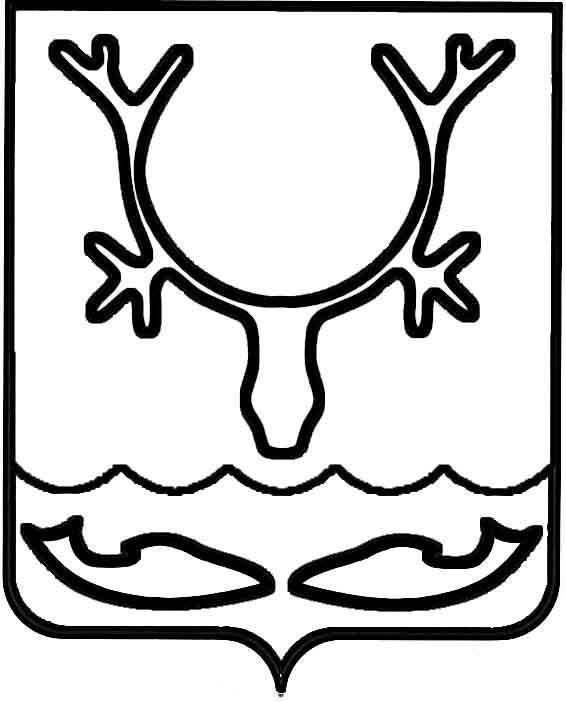 Администрация муниципального образования
"Городской округ "Город Нарьян-Мар"ПОСТАНОВЛЕНИЕО перезакладке книг похозяйственного учетаВ соответствии с приказом Министерства сельского хозяйства Российской Федерации от 11.10.2010 № 345 "Об утверждении формы и порядка ведения похозяйственных книг органами местного самоуправления поселений и органами местного самоуправления городских округов", статьей 8 Федерального закона 
от 07.07.2003 № 112-ФЗ "О личном подсобном хозяйстве", в связи с истечением пятилетнего периода 2015-2019 годов закладки похозяйственных книг 
по муниципальному образованию "Городской округ "Город Нарьян-Мар" Администрация муниципального образования "Городской округ "Город Нарьян-Мар"П О С Т А Н О В Л Я Е Т: 1.	Управлению организационно-информационного обеспечения Администрации муниципального образования "Городской округ "Город Нарьян-Мар" обеспечить:1.1.	Организацию перезакладки книги похозяйственного учета на период 
с 2020 по 2025 год сроком хранения до 2100 года. 1.2.	Ведение похозяйственных книг на бумажных носителях в целях учета личных подсобных хозяйств на территории муниципального образования "Городской округ "Город Нарьян-Мар" в соответствии с порядком, утвержденным приказом Министерства сельского хозяйства Российской Федерации от 11.10.2010 № 345 
"Об утверждении формы и порядка ведения похозяйственных книг органами местного самоуправления поселений и органами местного самоуправления городских округов" (далее – приказ Министерства сельского хозяйства Российской Федерации 
от 11.10.2010 № 345).1.3.	Подготовку обобщенных сведений, указанных в похозяйственных книгах, ежегодно до 1 сентября по форме, утвержденной приказом Министерства сельского хозяйства Российской Федерации от 11.10.2010 № 345.1.4.	Конфиденциальность информации, предоставленной членами личного подсобного хозяйства (далее – ЛПХ) и содержащейся в похозяйственных книгах, их сохранность и защиту в соответствии с законодательством Российской Федерации.1.5.	Доступ любого члена ЛПХ к просмотру записей в книге по лицевому счету своего ЛПХ.1.6.	Выдачу любому члену ЛПХ выписки из похозяйственных книг в любом объеме, по любому перечню сведений, для любых целей.1.7.	Оказание информационно-консультативных услуг владельцам ЛПХ.2.	Назначить ответственными лицами за ведение и сохранность похозяйственных книг на территории муниципального образования "Городской округ "Город Нарьян-Мар":– Максимову Алину Александровну, заместителя начальника управления – начальника отдела организационной работы и общественных связей управления организационно-информационного обеспечения Администрации муниципального образования "Городской округ "Город Нарьян-Мар";– Прохорову Алину Александровну, специалиста по связям 
с общественностью 1 категории отдела организационной работы и общественных связей управления организационно-информационного обеспечения Администрации муниципального образования "Городской округ "Город Нарьян-Мар";– Синявину Зою Михайловну, специалиста по связям с общественностью 
2 категории отдела организационной работы и общественных связей управления организационно-информационного обеспечения Администрации муниципального образования "Городской округ "Город Нарьян-Мар".3.	Утвердить форму выписки из похозяйственной книги (Приложение). 4.	Контроль за исполнением настоящего постановления возложить 
на руководителя аппарата – управляющего делами Администрации муниципального образования "Городской округ "Город Нарьян-Мар".5.	Настоящее постановление вступает в силу со дня его подписания 
и подлежит официальному опубликованию.ПриложениеУТВЕРЖДЕНАпостановлением Администрациимуниципального образования"Городской округ "Город Нарьян-Мар"от 04.08.2020 № 544Выписка из похозяйственной книги № _____муниципального образования "Городской округ "Город Нарьян-Мар"по состоянию на "___" ____________ 20__ г.Лицевой счет хозяйства № ___________________________Адрес хозяйства: _________________________________________________________Ф.И.О. члена хозяйства, записанного первым: _______________________ _________________________________________________________________________№ (по земельно-кадастровой книге): _________________________________________1. Список членов хозяйства2. Площадь земельных участков личного подсобного хозяйства,занятых посевами и посадками сельскохозяйственных культур,плодовыми, ягодными насаждениями (га)3. Количество сельскохозяйственных животных, птицы и пчел4. Сельскохозяйственная техника, оборудование,транспортные средства, принадлежащие на правесобственности или ином праве гражданину, ведущему хозяйство5. Дополнительные сведения____________________________________________________________________________________________________________________________________________________________________________________________________________________________________________________________________________________________________________________________________________________________________________________________________________________________________________________________________________________________________________________________________________________________________________________________________________________________________________________________________________________________________________________________________________________________________________________________________________________________________________________________________________________________________________Должностное лицо   ________________________ _________ ___________________                                                        (наименование должности)            (подпись)         (инициалы, фамилия)"____" _____________ 20___ годаМ.П.04.08.2020№544Глава города Нарьян-Мара О.О. БелакФамилия,    имя,    отчество(полностью)                 Фамилия,    имя,    отчество(полностью)                 Фамилия,    имя,    отчество(полностью)                 Отношение к члену хозяйства,записанному первым          Пол (мужской, женский)      Число, месяц, год рождения  Всего земли, занятой посевами и посадкамив том числе приусадебный земельный участокИные виды разрешенного использования земельных участковПолевой земельный участокЗемельная доляСенокосы (за пределами приусадебного участка)Посеяно:КартофеляОвощей открытого грунтаОвощей закрытого грунтаКормовых культурКукурузыПодсолнечникаМноголетние насаждения и ягодные культуры:Плодовые насажденияЯгодникиСведения о правах на землю (указать кадастровый номер участка и реквизиты документа, на основании которого в книгу внесена запись) (сотка)                                                                Сведения о правах на землю (указать кадастровый номер участка и реквизиты документа, на основании которого в книгу внесена запись) (сотка)                                                                В собственности -                                                      В собственности -                                                      Во владении -                                                          Во владении -                                                          В пользовании -                                                        В пользовании -                                                        В аренде -                                                             В аренде -                                                             №п/пНаименование (вид, группа)Наличие (голов)1Крупный рогатый скот - всего:              в том числе: коровы                        быки-производителителки до 1 годателки от 1 года до 2 лет нетелибычки на выращивании и откорме2Свиньи - всего:                            в том числе:свиноматки основные (от 9 мес. и старше)                   хряки-производители                         поросята до 2 месяцевПоросята от 2 до 4 месяцевмолодняк на выращивании и откорме3Овцы всех пород - всего:                                овцематки и ярки старше 1 года      бараны - производителиярочки до 1 годабаранчики и валухи на выращивании и откормеИз всех овец - романовские4Козы-всего:                                в том числе: козоматки и козочки старше 1 годакозлы                               козочки до 1 годакозлики на выращивании и откорме5Лошади - всего                             в том числе кобылы старше 3 летжеребцы-производителикобылы до 3 летжеребцы до 3 лет6Птица - всего                              курыуткигуси7Кролики - всего                            8Пчелосемьи    9Другие виды животных в том числе                                               10КошкиСобаки №п/п1Тракторы                                   2Комбайны3Сеялки и посевные комплексы4Поливальные машины и установки5Плуги6Сенокосилки7Мотоблоки, мотокультиваторы со сменными орудиями8Доильные установки и агрегаты9Транспортеры для уборки навоза10Раздатчики кормов11Сепараторы для молока 